Språk- och litteraturcentrum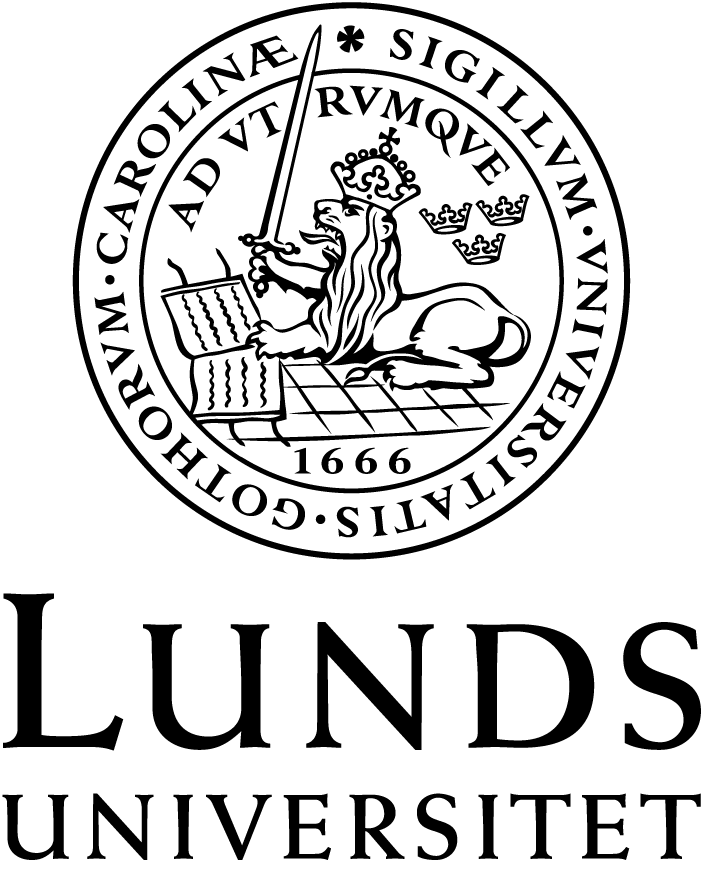 Lunds universitets författarskola	Anmälan till	FLGA01 Författarskolan: Litterär gestaltning: Grundkurs, HT2023	Sista anmälningsdag: 17 april 2023För att du ska kunna få en studieplats krävs att du som erbjuds plats på kursen svarar på antagningsbeskedet före ett visst datum. Om du inte svarar kommer din utbildningsplats/reservplats att erbjudas en annan sökande. Vilka regler som gäller kommer att framgå av antagningsbeskedet. Tänk på att placera din ansökan till Författarskolan som prioritet 1 på antagning.se om du inte vill riskera att strykas.UnderskriftDatum och namnteckningProgramkoordinator: Anna Clara Törnqvist, E-post anna_clara.tornqvist@litt.lu.se Studievägledare: Gabriella Cederström, Tel. 046-222 84 65, E-post gabriella.cederstrom@sol.lu.seSpråk- och litteraturcentrum, Besöksadress Helgonabacken 12, Postadress Box 201, 221 00 Lund, Författarskolan http://www.sol.lu.se/forfattarskolan/ EfternamnFörnamnPersonnummerAdress, postnr och ortAdress, postnr och ortTelefonE-postadressE-postadressE-postadress